Задания для дистанционного обучения по английскому языку на 27.05.2020 г.________________________________________________________Преподаватель: Бондарева Е.А.Почта: elen.bondarevva@yandex.ru__________________________________________________________________Здравствуйте, уважаемые обучающиеся, как Вы знаете на время сложной эпидемиологической обстановки, наш техникум перешел на дистанционное обучение,  в связи с этим отправляю Вам задания для самостоятельного изучения.Порядок выполнения:Задания выполняются в рабочей тетради обучающегося.На период дистанционного обучения выполненную работу необходимо отправить на электронную почту: Elen.bondarevva@yandex.ruВ теме письма необходимо указать ФИО и № группы.Практическое занятие № 88 по теме:Достопримечательности Лондона.Цель: совершенствование разговорных навыков по теме в монологической и диалогической речи.Задание №1. Фонетическая зарядка.Работа над произношением слов по изучаемой теме. [æ] – travel, capital, gallery;[ei] – play, place, stadium;[ju:] - museum, new, beautiful;[i]- big, pig, different;[a:] – park, car, partner;[i:] – see, meet, weekЗадание № 2. Прочитайте текст.London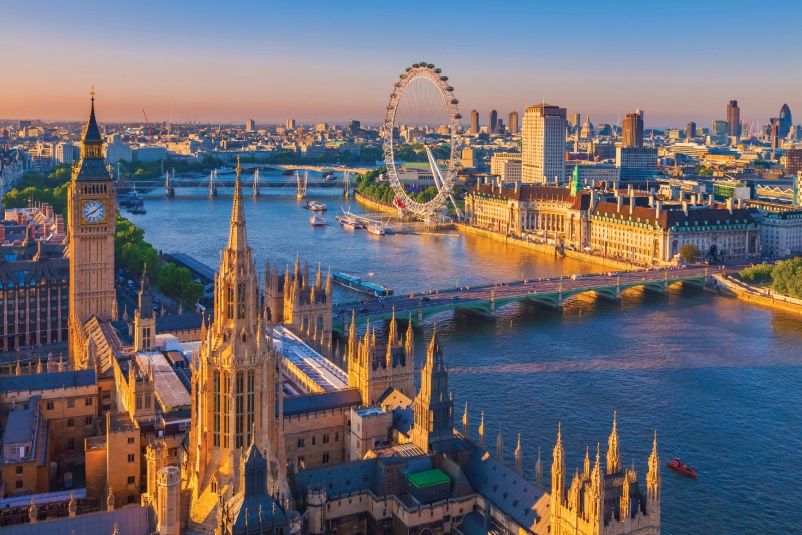 London, is the capital of Great Britain. It's a very big city. London is situated on the river Thames. The Thames is the deepest river in Britain. There are 27 bridges over the Thames. Tower Bridge is one of the oldest and most beautiful bridges in London. It is more than 100 years. About 9 ml people live in London.London is one of the most beautiful cities in the world. It is also a very old city. London is 2000 years old. London consists of 3 main parts: the City, the West End and the East End. The City is the Heart of London, it's business centre. There are many banks and offices there. The West End is the richest part of London. The main interesting places are situated there. And the East End is a working part of London.The political centre is Westminster. Westminster Abbey is there. It is the traditional place of coronation for English monarchs. Many people are buried in the church.There are many sights in London. Trafalgar Square  is the most popular place for people to meet. In the middle of the square there is Nelson's Column, which is 51 m. high.The Queen of England  lives in Buckingham palace.  It is the most famous place in London.There are 600 rooms in it. It has an indoor swimming pool and a cinema. One of the greatest English churches, St. Paul's Cathedral , is not far from the Tower of London.  The famous English architect Sir Christopher Wren built it in the 17th century after the Great Fire. It is a beautiful building with many columns and towers. It is a royal church.The most interesting museum is the Tower of London. The Tower of London was a fortress, a palace, a prison and the King’s Zoo. Now it’s a museum. There are always black ravens in the Tower of London. People believe that London will be rich while the ravens live there.Задание № 3. Ответьте на вопросы.What is the capital of England? What is the population of London?What river does London stand on?What places of interest of London do you know?Where is the home of the queen of Britain?What is Big Ben?What is Westminster Abbey?What can you see from the Tower Bridge?Домашнее заданиеHomeworkПодготовить презентацию о любой достопримечательности Лондона.Практическое занятие № 89 по теме:«На вокзале, в аэропорту».Цель: развитие навыков диалогической речи, умения высказывать и аргументировать свою точку зрения.Задание № 1. Изучите активную лексику занятия.departures board – информационное таблоcheck-in - регистрацияconveyor belt – ленточный транспортер багажаboarding pass – посадочный талонaisle - проходpassport control – паспортный контрольlounge – зал ожиданияduty free shop – магазин беспошлинной торговлиdeparture gate – выход на посадкуnap – дневной сонjet lag – усталость от полётаbaggage reclaim – отдел выдачи багажаЗадание № 2. Переведи выражения на русский язык.departures boardcheck-inconveyor beltboarding passaislepassport controlloungeduty free shopdeparture gatenapjet lagbaggage reclaimЗадание № 3. Что могут туристы увидеть в аэропорту до и после регистрации? Рассортируйте слова по графам таблицы.Слова для сортировки: departure gate, departures board, passport control, boarding pass, check-in, departure lounge, conveyor belt, duty free shop.Задание № 4. Что вы можете сделать в аэропорту? Расставьте действия в правильном порядке.FlyingGetting a boarding passLooking for a departure gateGetting bags at the baggage reclaimRegistration (check –in)Passport controlWaiting in the lounge__________________________________________________________________Домашняя работаHome workЗадание № 1. Составьте 7 слов по теме: В аэропорту.PLKLOUNGEBPASSPORTBVREDAISLEDFCBAGGAGETGDEPARTUREZHJYDFVNAPCAPQWGATEDCbefore registrationafter registration